附件： “国务院客户端”小程序二维码（微信扫一扫进入）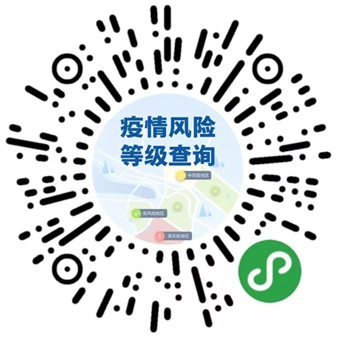 疫情风险等级及动态行程卡查询示例：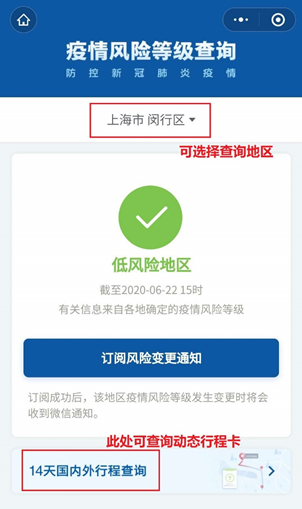 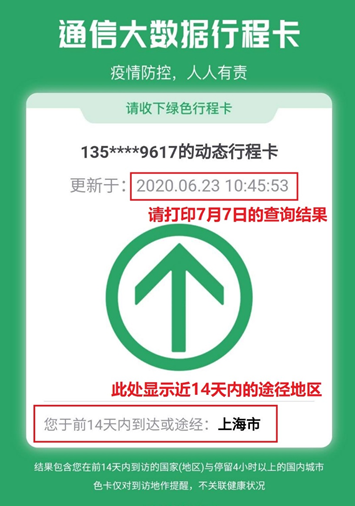 “上海本地宝”公众号二维码（微信扫一扫进入）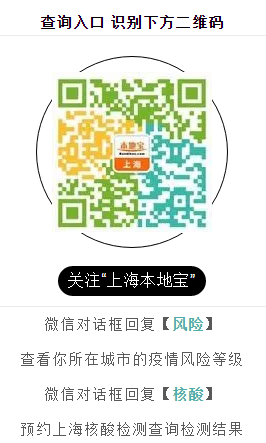 